 04.09.2017-08.09.2017ВЫ СПРАШИВАЛИ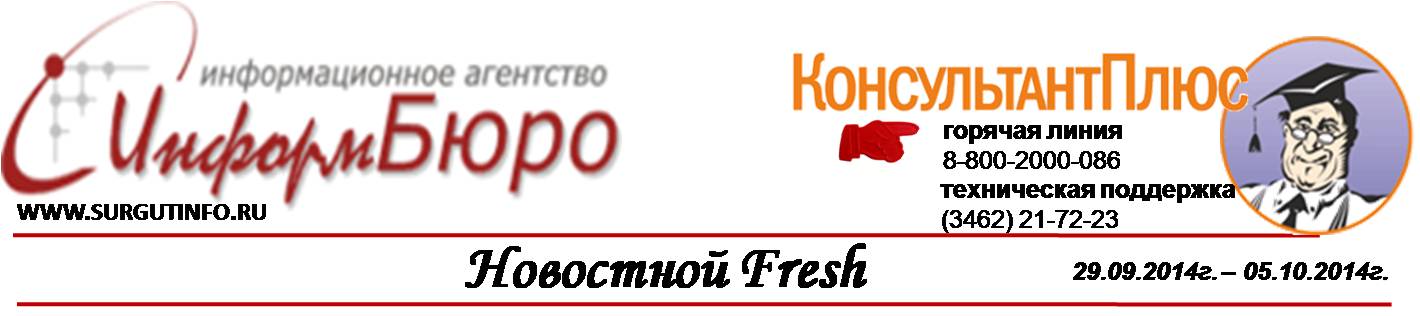 Как оплачивать часы водителю при оформлении ДТП не по вине этого водителя?
ДТП произошло с участием автобуса занятого на регулярных городских перевозках, но не по вине водителя этого автобуса, время ожидания сотрудников ДПС и страховой службы для оформления необходимых документов заняло 4 часа. Как работодатель должен оплатить эти часы водителю автобуса, является ли этот случай простоем не по вине работника?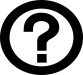 В соответствии с материалами СПС «КонсультантПлюс» если ваш водитель признан невиновным в ДТП, следовательно, время ожидание органов ГИБДД и время составление протокола следует считать не по вине работника. В данном случае отсутствует и вина работодателя, следовательно, нужно применять ст. 157 ТК РФ, где сказано: «В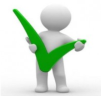 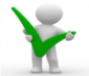 ремя простоя по причинам, не зависящим от работодателя и работника, оплачивается в размере не менее двух третей тарифной ставки, оклада (должностного оклада), рассчитанных пропорционально времени простоя».Таким образом, 4 часа простоя (время ожидания сотрудников ДПС и страховой службы для оформления необходимых документов) следует оплатить в размере 2/3 тарифной ставки.Статья: Оформляем и оплачиваем время простоя (Кокурина М.А.) ("Главная книга", 2017, N 2) {КонсультантПлюс}Вопрос: ...На служебном автомобиле работают посменно два водителя. Один из водителей попал в ДТП и признан виновным. Автомобилю требуется длительный ремонт. Согласно положению о зарплате водители получали ежемесячно премию за выслугу лет - 5000 руб. Как оплатить время простоя водителя, не виновного в ДТП? (Консультация эксперта, 2015) {КонсультантПлюс}Возможно ли в договоре аренды в разделе по расчету указать расчет путем предоставления помещения арендатора на другом объекте? То есть взаиморасчет помещениями.В соответствии с материалами СПС «КонсультантПлюс» согласно п. 4 ч.2 ст. 614 ГК РФ арендная плата устанавливается за все арендуемое имущество в целом или отдельно по каждой из его составных частей в виде передачи арендатором арендодателю обусловленной договором вещи в собственность или в аренду. Таким  образом, закон позволяет устанавливать арендную плату путем взаимозачета арендной платы за аренду объекта арендатора.Путеводитель по договорной работе. Аренда. Общие положения. Рекомендации по заключению договора {КонсультантПлюс}Статья: Неденежная форма арендной платы (Бычков А.И.) ("Налоги" (газета), 2012, N 46) {КонсультантПлюс}Организация продала автомобиль, который числился на ОС. Приобретен был с НДС, Продан так же с НДС. Продан был не по остаточной стоимости, а по рыночной. При проведении Аудиторской проверки, аудитор настаивает на том, что т.к. автомобиль был в собственности менее трех лет мы должны восстановить НДС принятый к зачету на момент приобретения, так ли это?В соответствии с материалами СПС «КонсультантПлюс» организация при продаже основного средства учитывает следующее: В соответствии с подпунктом 2 пункта 3 статьи 170 Кодекса суммы налога на добавленную стоимость, ранее принятые к вычету налогоплательщиком по товарам, в том числе основным средствам, в порядке, предусмотренном Кодексом, подлежат восстановлению в случае дальнейшего использования таких товаров, в том числе основных средств, для осуществления операций, не облагаемых налогом.…сумму налога, ранее принятую к вычету налогоплательщиком по этому основному средству в порядке, предусмотренном Кодексом, восстанавливать не следует.Даже если ОС продано с убытком, то есть по цене меньшей, чем его остаточная стоимость, восстанавливать НДС, принятый к вычету при покупке этого ОС, не надо (п. 3 ст. 170 НК РФ).Таким образом, восстанавливать НДС необходимо, если организация переходит на специальные налоговые режимы, получает первичные документы, уменьшающие или корректирующие стоимость активов.Вопрос: О восстановлении НДС при реализации основного средства, облагаемой НДС. (Письмо Минфина России от 15.01.2015 N 03-07-11/422) {КонсультантПлюс}Типовая ситуация: Как учесть продажу ОС? (Издательство "Главная книга", 2017) {КонсультантПлюс}ст. 170, "Налоговый кодекс Российской Федерации (часть вторая)" от 05.08.2000 N 117-ФЗ (ред. от 29.07.2017) {КонсультантПлюс}Какой размер алиментов будет взыскан в пользу несовершеннолетнего четвертого ребенка у мужчины, рожденного вне брака, при следующих условиях:
мужчина уже выплачивает алименты:- на супругу в твердой денежной сумме;- на трех предыдущих детей, рожденных в браке, соответственно 50% своего заработка.В соответствии с материалами СПС «КонсультантПлюс» ст.81 СК РФ предусматривает размер алиментов на несовершеннолетних детей, подлежащих принудительному взысканию с родителей ежемесячно: на одного ребенка - одной четверти, на двух детей - одной трети, на трех и более детей - половины заработка и (или) иного дохода родителей. При этом законодатель предоставляет суду право уменьшить или увеличить размер этих долей с учетом заслуживающих внимания обстоятельств (п. 2 ст. 81 СК РФ).Таким образом, учитывая, что алименты взыскиваются уже на четвертого ребенка ответчика, то размер алиментов на этого ребенка будет равен 12,5% заработка (50% заработка/4 ребенка).Учитывая тот факт, что алиментные обязательства супругов являются обязательствами второй очереди, а алиментные обязательства в отношении несовершеннолетних детей – обязательствами первой очереди, то тот факт, что мужчина уже выплачивает алименты супруге, никак не повлияет на размер алиментов на несовершеннолетнего ребенка, если только суд не посчитает это уважительной причиной для снижения размера алиментов на детей в соответствии с п.2 ст. 81 СК РФ.При этом в соответствии со ст. 119 СК РФ плательщик алиментов может потребовать уменьшения размера алиментов на остальных детей в связи со взысканием алиментов на еще одного ребенка.ст. 81, "Семейный кодекс Российской Федерации" от 29.12.1995 N 223-ФЗ (ред. от 01.05.2017) {КонсультантПлюс}ст. 119, "Семейный кодекс Российской Федерации" от 29.12.1995 N 223-ФЗ (ред. от 01.05.2017) {КонсультантПлюс}"Обзор судебной практики по делам, связанным со взысканием алиментов на несовершеннолетних детей, а также на нетрудоспособных совершеннолетних детей" (утв. Президиумом Верховного Суда РФ 13.05.2015) {КонсультантПлюс}"Исполнительное производство: Учебник" (4-е издание, исправленное и дополненное) (Гуреев В.А., Гущин В.В.) ("Статут", 2014) {КонсультантПлюс}